CORRICULUM VITAE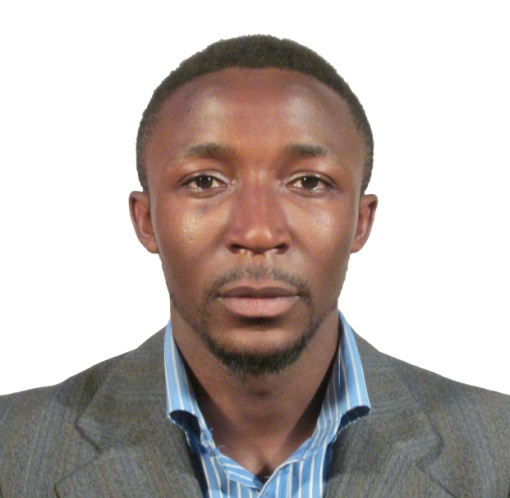 NAME: BRIAN					DATE OF BIRTH: 31st January, 1993					SEX: MaleNATIONALITY: CameroonianVISA STATUS: TouristC/o-Telephone: +971505891826EMAIL : brian.344589@2freemail.com QUALIFICATION: High School Graduate (GCE Advanced Level)OBJECTIVE:	I am a young, dynamic, intelligent, hardworking and result-driven young man with a good educational background and good experience in working with people from different cultures and careers. I am looking forward to a promising and progressive career with an employer, where I can show-case my knowledge and learning ability so as to acquire work efficiency in the best possible way. Putting in my effort to achieve a better output than expected by my employer is always my goal and my ability to put in my best to work and accuracy is my greatest motivation.EDUCATIONAL PROFILEFUNCTIONANDRESPONSIBILITIESTakeanddistributeaccuratemessagesGreetclientanddirectthemtotheircorrectstaffmembers.Receive,sortanddistributeincomingmails.Monitorincomingmailsandanswerorforwardasrequired.Prepareoutgoingmailsfordistributionfax,scanandcopydocumentsUpdateandmaintaininternalofficestafflistOrganizeappointmentsandmeetings.AssistwitheventplanningandimplementationsAnswerphonecallsandtransferthemtotheappropriatestaffmembers.Monitorandmaintainofficesuppliestoensurethatofficeequipment’sareproperlykeptandservicedPerfectofficehygieneandsanitationatalltimesPerformworkrelatederrandsasrequestedKeepofficeareacleanandtidyORGANISATIONAL&PERSONALSKILLSCustomerfocusoriented.Innovativewithgoodanalyticalskills,loyal,faithful,willingtoworkunderpressure.Goodaptitudeforteamwork.Alwayswillingtolearnandadaptveryfast.Canconvenientlyworkwithpeoplefrommulticulturalbackground.Goodcommunicationskills,goodinhumanrelationships,enthusiastic,andexcellentskills.CanmultitaskandstandforlonghoursComputerproficient(Microsoftword,excelandpowerpoint,greatinternetknowledge)AlwayswillingtodomoreEDUCATIONALQUALIFICATIONJune2013–HighschoolcertificateGBHSDowntownBamendaCameroonJune2009-GCEOrdinarylevelcertificate(O/L)CCCMankonBamendaCameroomWORKINGEXPERIENCEApril2014toOct2016:Laurate Business CenterBamenda AreaofDuty: IT Software Operator LANGUAGEPROFICIENCYENGLISH:	Native(excellent)FRENCH:	Native(fluent)COMPUTER SKILLSMicrosoft Office wordMicrosoft Office PublisherMicrosoft Office Excel (Basics)General Computer functioning and usage (windows)HOBBIESReading articles and carrying out educational research,sciencesDATEINSTITUTIONCERTIFICATE OBTAINED2013Government Bilingual High School Bamenda, CameroonGeneral Certificate of Education Advanced Level (GCE A/Level)2009City College of Commerce Mankon Bamenda, CameroonGeneral Certificate of Education Ordinary Level (GCE O/Level)2013-2014Titus Computer Training CentreDiploma in Microsoft office